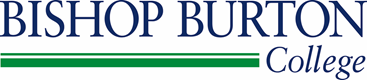 Staff Benefits35/25 days holiday plus 8 bank holidays and 5 concessionary days at ChristmasMembership to the Teachers’ Pension Scheme/Local Government Pension Scheme – this is a defined benefit scheme with generous employer contributionsA range of on-site subsidised catering facilitiesFree car parkingDiscounted gym membership at the on-site gymStrong College Values such as Striving for Excellence and ‘Can do’ AttitudeDedicated calendar of wellbeing events Employee Assistance Programme including free 24 our confidential helplineOnline retail discounts including Discount for Teachers and Teachers PerksOptional health cash planFunded development opportunities Use of library facilities Free parking Cycle to work schemeGenerous contractual sick pay and maternity paySubsidised RAC membershipFree will writing service